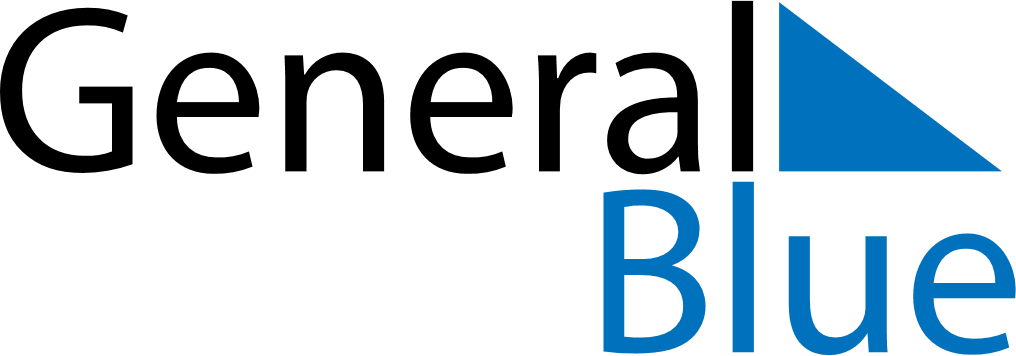 20232023202320232023202320232023CroatiaCroatiaCroatiaCroatiaCroatiaCroatiaCroatiaCroatiaJANUARYSMTWTFSFEBRUARYSMTWTFSMARCHSMTWTFSJANUARY1234567FEBRUARY1234MARCH1234JANUARY891011121314FEBRUARY567891011MARCH567891011JANUARY15161718192021FEBRUARY12131415161718MARCH12131415161718JANUARY22232425262728FEBRUARY19202122232425MARCH19202122232425JANUARY293031FEBRUARY262728MARCH262728293031JANUARYFEBRUARYMARCHAPRILSMTWTFSMAYSMTWTFSJUNESMTWTFSAPRIL1MAY123456JUNE123APRIL2345678MAY78910111213JUNE45678910APRIL9101112131415MAY14151617181920JUNE11121314151617APRIL16171819202122MAY21222324252627JUNE18192021222324APRIL23242526272829MAY28293031JUNE252627282930APRIL30MAYJUNEJULYSMTWTFSAUGUSTSMTWTFSSEPTEMBERSMTWTFSJULY1AUGUST12345SEPTEMBER12JULY2345678AUGUST6789101112SEPTEMBER3456789JULY9101112131415AUGUST13141516171819SEPTEMBER10111213141516JULY16171819202122AUGUST20212223242526SEPTEMBER17181920212223JULY23242526272829AUGUST2728293031SEPTEMBER24252627282930JULY3031AUGUSTSEPTEMBEROCTOBERSMTWTFSNOVEMBERSMTWTFSDECEMBERSMTWTFSOCTOBER1234567NOVEMBER1234DECEMBER12OCTOBER891011121314NOVEMBER567891011DECEMBER3456789OCTOBER15161718192021NOVEMBER12131415161718DECEMBER10111213141516OCTOBER22232425262728NOVEMBER19202122232425DECEMBER17181920212223OCTOBER293031NOVEMBER2627282930DECEMBER24252627282930OCTOBERNOVEMBERDECEMBER312023 Holidays for Croatia2023 Holidays for Croatia2023 Holidays for CroatiaJan 1	New Year’s DayJan 6	EpiphanyJan 7	Orthodox ChristmasFeb 21	Shrove TuesdayMar 8	International Women’s DayApr 9	Easter SundayApr 10	Easter MondayApr 16	Orthodox EasterApr 17	Orthodox Easter MondayApr 21	End of Ramadan (Eid al-Fitr)May 1	Labour DayMay 14	Mother’s DayMay 30	National DayJun 8	Corpus ChristiJun 22	Anti-Fascist Struggle DayJun 25	Independence DayJun 28	Feast of the Sacrifice (Eid al-Adha)Aug 5	Victory and Homeland Thanksgiving Day and the Day of Croatian defendersAug 15	AssumptionSep 16	Yom KippurSep 25	Yom KippurNov 1	All Saints’ DayNov 18	Remembrance DayDec 25	Christmas DayDec 26	Boxing Day